GMG ColorCard wird als Produkt des Jahres 2020 ausgezeichnetTübingen, Deutschland (15. Oktober 2020) – GMG gibt bekannt, dass GMG ColorCard die Auszeichnung „PRINTING United Alliance Produkt des Jahres 2020“ in der Kategorie Software zur Farbverbesserung gewonnen hat. Dieser Award ergänzt die beiden vorangegangenen Preise, den InterTech Technology Award 2020 und den Label Industry Global Award für Innovation 2020 für Unternehmen mit bis zu 300 Mitarbeitern. Die Nominierungen zum Produkt des Jahres wurden von einer Jury bewertet, die sich aus Experten der Druckindustrie zusammensetzte. Die vielseitige Gruppe von Juroren arbeitete daran, die besten Produkte unter den zahlreichen Beiträgen zu ermitteln, und entschied sich für die jüngste Lösung aus dem Hause GMG.  Bisher wurde der Herstellungsprozess von Farbkarten – die physischen Farbmuster, die zum Testen kundenspezifischer Druckfarben auf Übereinstimmung mit Markenfarben angefertigt werden – von manuellen, veralteten Verfahren dominiert. Die Zukunft der Farbreferenzen ist allerdings digital und GMG ColorCard trägt dazu bei, diese Digitalisierung voranzutreiben und analoge Prozesse in der Farbküche zu eliminieren. Das neueste Produkt von Farbmanagement-Experte GMG lässt den Nutzer Farbkarten mit nur wenigen Klicks in drei Minuten erstellen, die von digitaler Präzision und garantierter Wiederholbarkeit charakterisiert werden. Spezielles Fachwissen ist dabei nicht erforderlich. GMG ColorCard zeigt den Farbton sowie die Struktur des Papiers und prognostiziert die Produktionstoleranzen auf der Grundlage definierter Druckprozessparameter. Außerdem kann die Lösung im Gegensatz zu konventionellen Methoden effektiv simulieren, wie Halbtöne auf einer Druckmaschine wiedergegeben werden. Mit GMG ColorCard können sowohl lokal als auch auf Druckern außerhalb der eigenen Geschäftsräume, Farbkarten produziert werden - wodurch sich Zeit- und Kostenaufwände für Versand und gemeinsame Nutzung erheblich minimieren. „Wir sind bei der Arbeit an neuen Produkten stets darauf bedacht, Lösungen zu entwickeln, bei denen wir jedem in der Lieferkette der Grafikproduktion das Leben erleichtern können. Die Tatsache, dass GMG ColorCard jetzt Auszeichnungen von drei verschiedenen Branchenvereinigungen erhalten hat, ist für uns sehr aufregend“, kommentiert Rainer Schmitt, Head of Strategy and Product Management. „Wir freuen uns über die erneute Anerkennung dafür, dass unsere Software den Workflow in der Farbküche schneller, verlässlicher und ökonomischer macht.“ Dieses Jahr bietet das Programm „Produkt des Jahres“ eine neue, virtuelle Galerie, in der die Beiträge und Nominierungen gezeigt werden. Die Beschreibung von GMG ColorCard finden Sie unter: https://poy.printingunited.com/product-gallery/entry/13268. Für mehr Informationen zu GMG ColorCard, besuchen Sie bitte www.colorcard.gmgcolor.com. EndeÜber GMG: GMG ist ein führender Entwickler und Anbieter von hochwertigen Farbmanagement-Softwarelösungen. Das Unternehmen wurde 1984 mit Sitz in Tübingen gegründet. Mit mehr als 35 Jahren Erfahrung in der grafischen Industrie ist die Marke GMG ein Garant für qualitativ hochwertige Lösungen rund um das Thema Farbe. GMG hat sich zum Ziel gesetzt, Komplettlösungen für die Standardisierung und Vereinfachung des Farbmanagement-Workflows zu liefern, um konsistente Farben auf allen Medien und in allen Druckverfahren zu erzielen. Heute sind mehr als 12.000 Systeme bei Kunden weltweit im Einsatz. Diese Kunden kommen aus zahlreichen Industriezweigen und Anwendungsbereichen. Zu ihnen gehören unter anderem Werbeagenturen, Prepress-Unternehmen, Druckereien für Offset-, Flexo-, Verpackungs-, Digital- und Großformatdruck sowie Tiefdruckunternehmen. GMG wird durch Niederlassungen und Vertragshändler in aller Welt vertreten.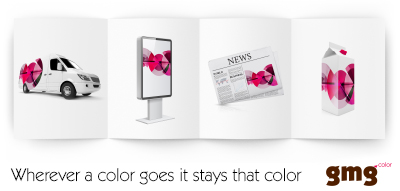 © 2020 GMG GmbH & Co. KG. GMG, das GMG-Logo und bestimmte Produktbezeichnungen sind eingetragene Marken oder Marken der GMG GmbH & Co. KG. Alle anderen Bezeichnungen und Produkte sind eingetragene Marken oder Marken der jeweiligen Firma. Änderungen technischer und sonstiger Art vorbehalten.Weitere Informationen unter www.gmgcolor.com, www.facebook.com/gmgcolor.en, http://twitter.com/gmgcolor, www.linkedin.com/company/gmgKontakt:			Pressekontakt:			Pressekontakt Americas:GMG GmbH & Co. KG		AD Communications		Press +Phone: + 49 (0) 7071 938 74-0	Tom Platt			Irvin PressFax: + 49 (0) 7071 938 74-22	Phone: + 44 (0) 1372 464470	Phone: +1 508-384-3660E-mail: pr@gmgcolor.com		E-mail: tplatt@adcomms.co.uk	E-mail: irv@press-plus.com